MASKA PRZECIWGAZA MP-5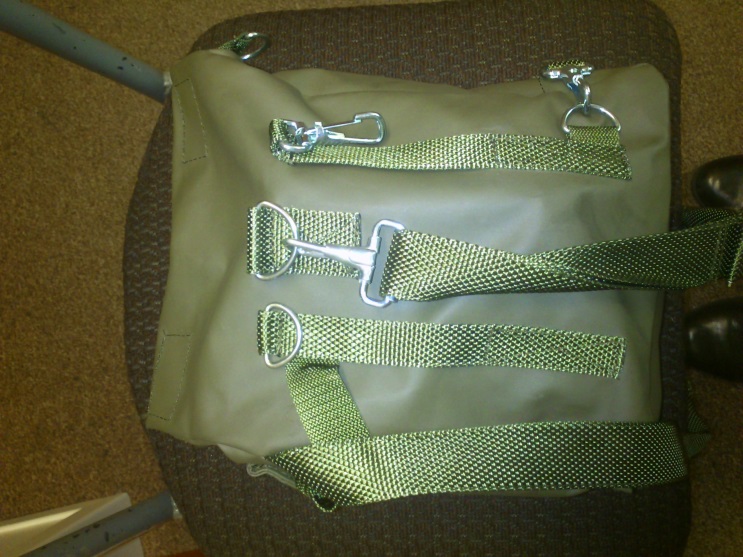 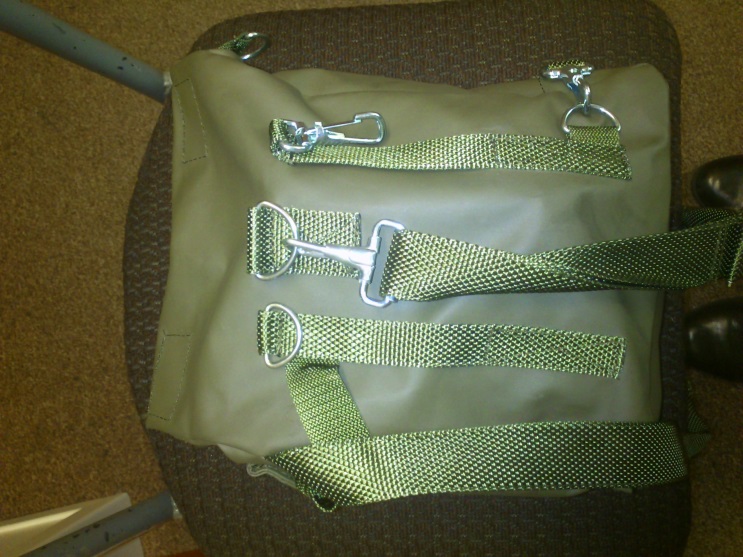 Rys. 1. Widok z tyłu.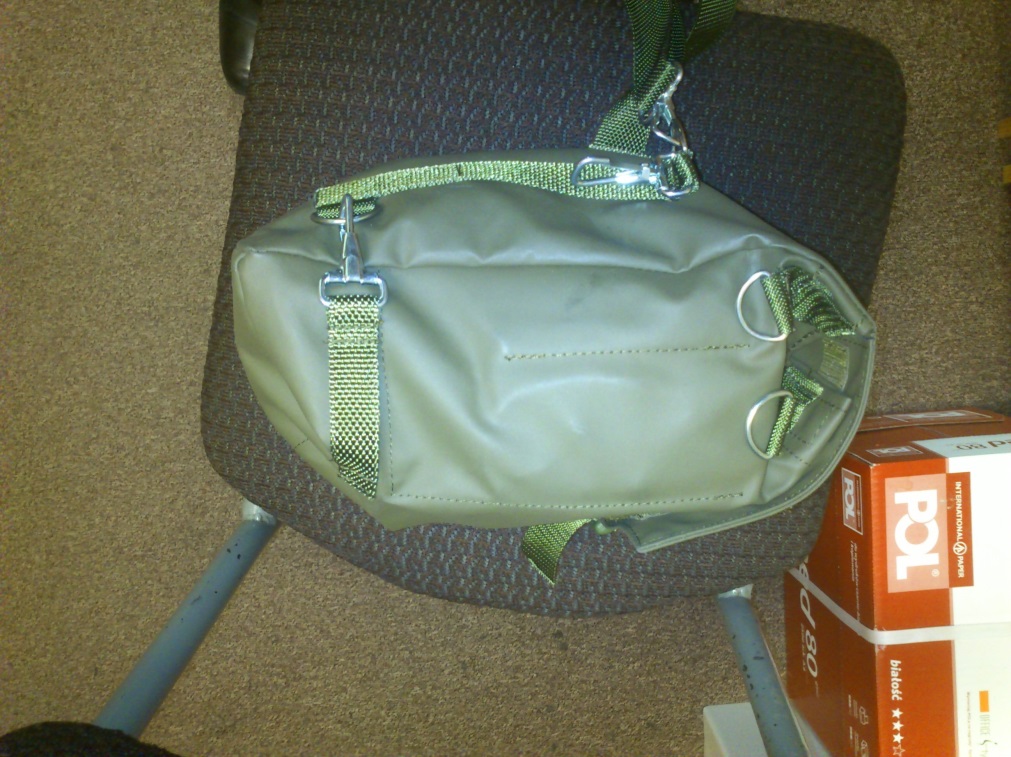 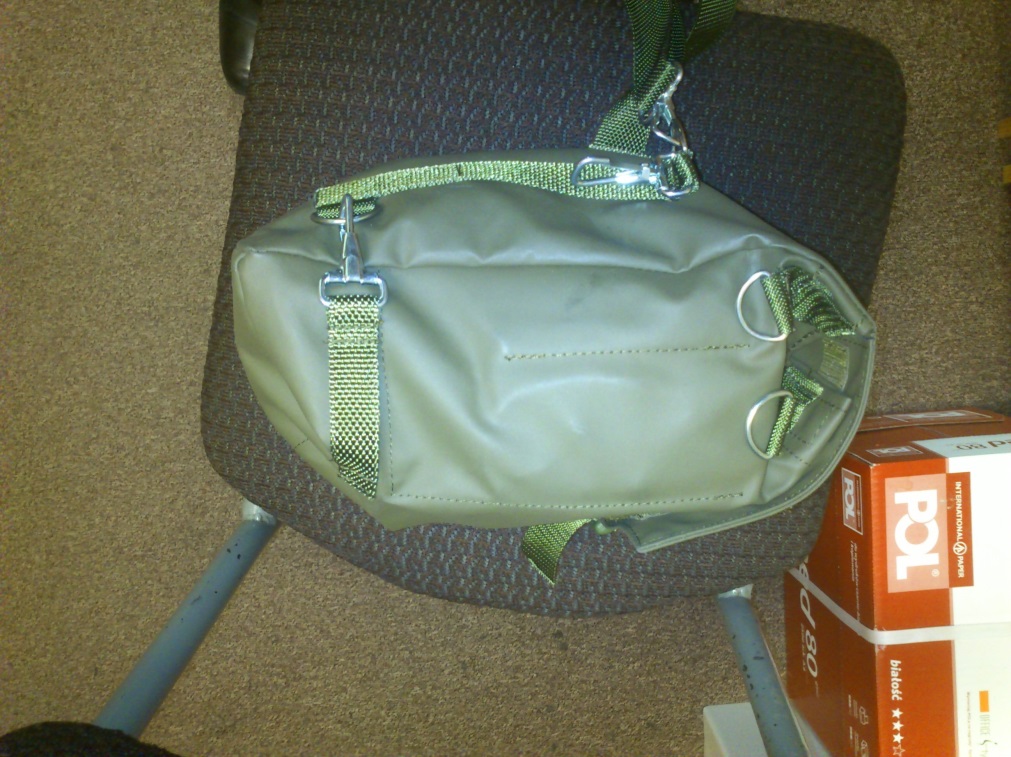 Rys. 2. Widok z boku.Waga – około 1,5 kg.- miejsca mocowania